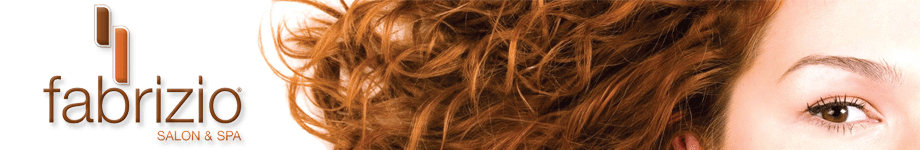 A gift for you!Fabrizio Salon & Spa
1604 West Sixteenth Street ~ Wilmington, DE 19806302-656-8660